 О ходатайстве к присвоению   почетного звания«Заслуженный работник здравоохранения Чувашской  республики» Маклаковой Татьяне СергеевнеСобрание депутатов города Канаш  решило: Ходатайствовать перед Главой Чувашской Республики о присвоении почетного звания  «Заслуженный  работник здравоохранения Чувашской Республики» старшей медицинской сестре терапевтического отделения Канашского межтерриториального медицинского центра Министерства здравоохранения и социального развития Чувашской Республики Маклаковой Татьяне Сергеевне за добросовестный и многолетний	 труд по медицинскому обслуживанию населения. Глава города Канаш-Председатель Собрания депутатов		                                         В.Н. ВишневскийЧăваш РеспубликиКанаш хулинДепутатсен пухăвĕйышĂнуот 03.06.2014 года № 47/4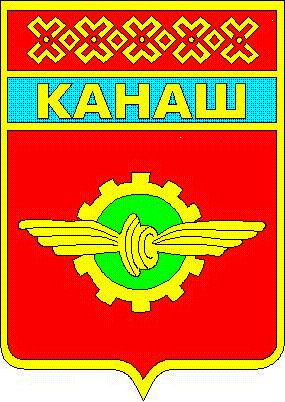 Чувашская Республика Собрание депутатов       города Канаша РЕШЕНИЕот 03.06.2014 года № 47/4